Your School NameLevel 3 Action Plan 2023-2024    Your School NameLevel 3 Action Plan 2023-2024    Your School NameLevel 3 Action Plan 2023-2024    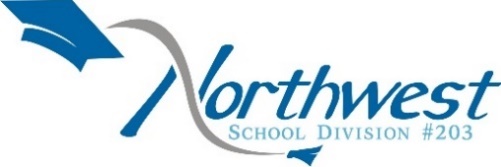 Leads: Deputy Director (Jennifer Williamson); Superintendents of Learning (Cheryl Treptow, Dawn Paylor)Team Members: Division StaffTeam Members: Division StaffDate Last Updated: June 8, 2023Current SituationCurrent SituationCurrent SituationCurrent Situation2023-2024 is the first year of the new Provincial Education Plan. The plan incorporates new elements for the education sector as well as enduring strategies from previous plans that have successfully improved student outcomes.The goals for students are:I am learning what I need for my future.I feel safe and supported.I belong. I am valued. I can be myself.The four priority actions are framed around the goals. All four actions are of equal importance:Improve student outcomes through effective assessment practices that guide and strengthen responsive instruction.Enhance opportunities for learners and their families and support transitions as learners enter and progress through school to graduation and determine a life pathway.Enrich and enhance mental health and well-being capacity in students.Actualize the vision and goals of Inspiring Success: Prek-12 First Nations and Metis Education Policy Framework.2023-2024 is the first year of the new Provincial Education Plan. The plan incorporates new elements for the education sector as well as enduring strategies from previous plans that have successfully improved student outcomes.The goals for students are:I am learning what I need for my future.I feel safe and supported.I belong. I am valued. I can be myself.The four priority actions are framed around the goals. All four actions are of equal importance:Improve student outcomes through effective assessment practices that guide and strengthen responsive instruction.Enhance opportunities for learners and their families and support transitions as learners enter and progress through school to graduation and determine a life pathway.Enrich and enhance mental health and well-being capacity in students.Actualize the vision and goals of Inspiring Success: Prek-12 First Nations and Metis Education Policy Framework.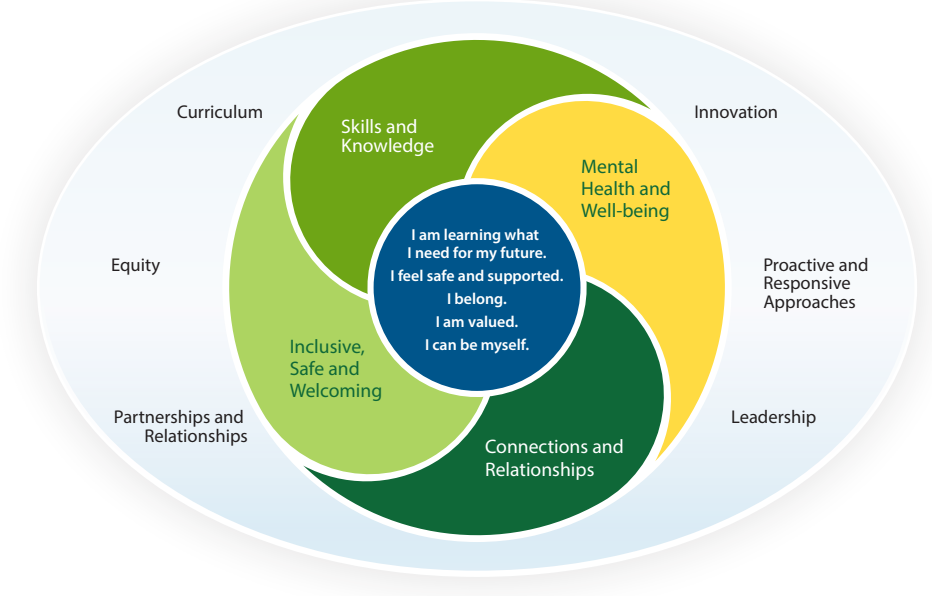 Division Level Action Plan: Supporting Student Learning and AssessmentDivision Level Action Plan: Supporting Student Learning and AssessmentDivision Level Action Plan: Supporting Student Learning and AssessmentDivision Level Action Plan: Supporting Student Learning and AssessmentDivision Level Action Plan: Supporting Student Learning and Assessment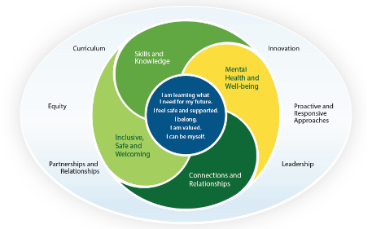 Priority Action: Improve student outcomes through effective assessment practices that guide and strengthen responsive instruction. Priority Action: Improve student outcomes through effective assessment practices that guide and strengthen responsive instruction. Which PEP Areas of Focus does this action plan support? Skills and KnowledgeWhich PEP Areas of Focus does this action plan support? Skills and KnowledgeEnduring Strategies What are the practices that will continue in support of this priority action?Enduring Strategies What are the practices that will continue in support of this priority action?Enduring Strategies What are the practices that will continue in support of this priority action?Progress MonitoringWhat tools will help measure progress? Progress MonitoringWhat tools will help measure progress? Collect and submit grades 1-3 reading data to the Ministry of Education in June 2024Offer Balanced Math PilotOffer Literacy PilotImplement Learning Checks with a focus on Responsive InstructionImplement individualized reading support plans for students below who are below reading level, which includes: assessment, targeted intervention, and progress monitoringUtilize Ministry developed modules for Assessment-Supporting Sask StudentsProvide Mentorship for new teachersUtilize Learning Coaches to support and enhance responsive instructionGAS Enduring Strategies:F&P K-8IRP/IMP 1-8NWSD Math Screens 1-8Literacy Look ForsBalanced Math ChecklistResponsive Instruction Look ForsBalanced Math K-8 (Utilization of MathUP)Literacy Blitz K-8 (Focus on Reading & Writing)Student Mentorship Program (K-8)Collect and submit grades 1-3 reading data to the Ministry of Education in June 2024Offer Balanced Math PilotOffer Literacy PilotImplement Learning Checks with a focus on Responsive InstructionImplement individualized reading support plans for students below who are below reading level, which includes: assessment, targeted intervention, and progress monitoringUtilize Ministry developed modules for Assessment-Supporting Sask StudentsProvide Mentorship for new teachersUtilize Learning Coaches to support and enhance responsive instructionGAS Enduring Strategies:F&P K-8IRP/IMP 1-8NWSD Math Screens 1-8Literacy Look ForsBalanced Math ChecklistResponsive Instruction Look ForsBalanced Math K-8 (Utilization of MathUP)Literacy Blitz K-8 (Focus on Reading & Writing)Student Mentorship Program (K-8)Collect and submit grades 1-3 reading data to the Ministry of Education in June 2024Offer Balanced Math PilotOffer Literacy PilotImplement Learning Checks with a focus on Responsive InstructionImplement individualized reading support plans for students below who are below reading level, which includes: assessment, targeted intervention, and progress monitoringUtilize Ministry developed modules for Assessment-Supporting Sask StudentsProvide Mentorship for new teachersUtilize Learning Coaches to support and enhance responsive instructionGAS Enduring Strategies:F&P K-8IRP/IMP 1-8NWSD Math Screens 1-8Literacy Look ForsBalanced Math ChecklistResponsive Instruction Look ForsBalanced Math K-8 (Utilization of MathUP)Literacy Blitz K-8 (Focus on Reading & Writing)Student Mentorship Program (K-8)Early Years: EYE-TA and EYE-DAReading: Fountas and PinnellMath: Math Screens OurSCHOOL Perceptual Surveys*New provincial assessments will be implemented as they are developed and released by the Ministry of EducationOther MeasuresCredit AttainmentGraduation RatesMath ORAsLiteracy Look ForsBalanced Math ChecklistResponsive Instruction Look ForsNWSD Supervision DocumentEarly Years: EYE-TA and EYE-DAReading: Fountas and PinnellMath: Math Screens OurSCHOOL Perceptual Surveys*New provincial assessments will be implemented as they are developed and released by the Ministry of EducationOther MeasuresCredit AttainmentGraduation RatesMath ORAsLiteracy Look ForsBalanced Math ChecklistResponsive Instruction Look ForsNWSD Supervision DocumentMilestonesWhat milestones are required to complete the outcome?Steps/ DeliverablesWhat key actions will you take to achieve the priority outcome?Timeframe For starting and Completing the ActionLead(s) Who is responsible for the action?Resources Required Human and FinancialImplement the Provincial Assessment PlanCommunicate information and share materials as they become available.Aug 2023-June 2024Ministry of EducationSuperintendents of Learning;School AdministratorsMinistry Documents/WorkAppendix A Teaching and Learning.docx  Identify and support responsive teaching strategies:Research effective strategies; and,Develop/recommend resources and professional learning.Update and utilize the NWSD teacher supervision document to reflect current practices in assessment and responsive instruction.Aug 2023-June 2024Superintendents of Learning;School AdministratorsSupporting Student Assessment in SaskatchewanIdentify and support responsive teaching strategies:Research effective strategies; and,Develop/recommend resources and professional learning.Update current NWSD assessment document to align with “Supporting Student assessment in Saskatchewan”Aug 2023-Dec 2023Superintendents of Learning;Learning and Assessment ConsultantAP360Supporting Student Assessment in SaskatchewanIdentify and support responsive teaching strategies:Research effective strategies; and,Develop/recommend resources and professional learning.Pilot Balanced Math for final year-aligned with responsive teaching and assessment strategies (Full implementation to begin 2024)GAS Balanced Math Participation:1-2 Already Participating3-4 Participating Next Year5-8 Already ParticipatingAug 2023-June 2024Superintendents of Learning;Learning Coaches;Pilot TeachersNWSD Math HubBalanced Math Look ForsIdentify and support responsive teaching strategies:Research effective strategies; and,Develop/recommend resources and professional learning.Pilot Literacy Project-aligned with responsive teaching and assessment strategiesAug 2023-June 2024Superintendents of Learning;Learning Coaches;Literacy Team;Pilot TeachersNWSD Literacy HubEffective Literacy Look ForsIdentify and support responsive teaching strategies:Research effective strategies; and,Develop/recommend resources and professional learning.Explore Professional Learning Communities with a Working GroupAug 2023-June 2024Superintendents of LearningIdentify and support responsive teaching strategies:Research effective strategies; and,Develop/recommend resources and professional learning.Implement instructional leadership practices that strengthen responsive instruction and assessment. (ie. Establishing goals and expectations, resourcing strategically, ensuring quality teaching, leading teacher learning and development, ensuring an orderly and safe environment)Aligning staff PGPs to SAP (Responsive Instruction Goal, Inspiring Success Goal, & Mental Health Well Being Goal)Leading School PD at Staff Meetings (Ref to PD Plan)Monthly Walkthroughs in every classroomCollaboratively setting goals Purchasing resourcesStaffing Decisions based on what’s best for studentsJune 2023-June 2024School AdministratorsNWSD Responsive Instruction Look ForsContinued Instructional Leadership PDIdentify and support responsive teaching strategies:Research effective strategies; and,Develop/recommend resources and professional learning.Develop and implement instructional goals based on teaching strategies listed in the   document NWSD Responsive Instruction Look Fors and “Supporting Student Assessment in Saskatchewan” ModulesGAS staff will use division, provincial, classroom data (as/of/for learning), and NWSD Responsive Instruction Look Fors to determine the next steps for classroom-based intervention (Tier 1/2/3). GAS staff will improve Classroom-based Instruction (Tier 1) through Responsive Instruction Modules; multilevel instruction, critical elements of reading instruction, and effective instructional practices in Math (Balance Math)GAS staff we will focus on improving assessment for learning by utilizing formative assessments and providing ongoing feedbackJune 2023-June 2024School Administrators;TeachersNWSD Responsive Instruction Look ForsSupporting Student Assessment in SaskatchewanResponsive Instruction Moduleshttps://www.adlit.org/in-the-classroom/strategiesIdentify and support responsive teaching strategies:Research effective strategies; and,Develop/recommend resources and professional learning.Pilot schools will implement open gradebook to support timely reporting and communication with stakeholders (Edsby).Aug 2023-OngoingPilot School Administrators and TeachersEDSBY Professional LearningDivision Level Action Plan: Inspiring SuccessDivision Level Action Plan: Inspiring SuccessDivision Level Action Plan: Inspiring SuccessDivision Level Action Plan: Inspiring SuccessDivision Level Action Plan: Inspiring Success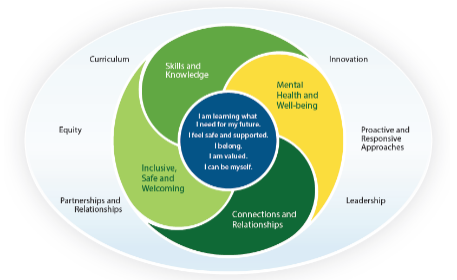 Priority Action: Actualize the vision and goals of Inspiring Success: Prek-12 First Nations and Métis Education Policy FrameworkPriority Action: Actualize the vision and goals of Inspiring Success: Prek-12 First Nations and Métis Education Policy FrameworkWhich PEP Areas of Focus does this action plan support? Skills and KnowledgeMental Health and Well-BeingConnections and RelationshipsInclusive, Safe and WelcomingWhich PEP Areas of Focus does this action plan support? Skills and KnowledgeMental Health and Well-BeingConnections and RelationshipsInclusive, Safe and WelcomingEnduring StrategiesWhat are the practices that will continue in support of this priority action?Enduring StrategiesWhat are the practices that will continue in support of this priority action?Enduring StrategiesWhat are the practices that will continue in support of this priority action?Progress MonitoringWhat tools will help measure progress?Progress MonitoringWhat tools will help measure progress?Continue to build background knowledge and application of Inspiring SuccessContinue to provide 4 Seasons of Reconciliation professional learning modulesContinue to utilize the expertise of the Indigenous Learning CoachContinue to identify and provide professional learning for Lead Learners in each schoolContinue to utilize Truth and Reconciliation kitsCultural CampFTV in 7 schoolsOffer the Northern Lifestyles course (virtual)Indigenous Education Responsibility FrameworkContinue to offer Indigenous Languages-Michif KindergartenProviding support to teachers and administrators in continued work with Elders and Knowledge KeepersGAS Enduring Strategies:FNMI Lead LearnerFNMI Learning CoachFNMI Teams Resource PageFour Seasons for Reconciliation PDFNMI Resources on NWSD WebsiteLand acknowledgementsElder VisitsUnderstanding of protocol for EldersSharing in FNMI Celebrations and Important datesIndigenous Language visible in schoolContinue to build background knowledge and application of Inspiring SuccessContinue to provide 4 Seasons of Reconciliation professional learning modulesContinue to utilize the expertise of the Indigenous Learning CoachContinue to identify and provide professional learning for Lead Learners in each schoolContinue to utilize Truth and Reconciliation kitsCultural CampFTV in 7 schoolsOffer the Northern Lifestyles course (virtual)Indigenous Education Responsibility FrameworkContinue to offer Indigenous Languages-Michif KindergartenProviding support to teachers and administrators in continued work with Elders and Knowledge KeepersGAS Enduring Strategies:FNMI Lead LearnerFNMI Learning CoachFNMI Teams Resource PageFour Seasons for Reconciliation PDFNMI Resources on NWSD WebsiteLand acknowledgementsElder VisitsUnderstanding of protocol for EldersSharing in FNMI Celebrations and Important datesIndigenous Language visible in schoolContinue to build background knowledge and application of Inspiring SuccessContinue to provide 4 Seasons of Reconciliation professional learning modulesContinue to utilize the expertise of the Indigenous Learning CoachContinue to identify and provide professional learning for Lead Learners in each schoolContinue to utilize Truth and Reconciliation kitsCultural CampFTV in 7 schoolsOffer the Northern Lifestyles course (virtual)Indigenous Education Responsibility FrameworkContinue to offer Indigenous Languages-Michif KindergartenProviding support to teachers and administrators in continued work with Elders and Knowledge KeepersGAS Enduring Strategies:FNMI Lead LearnerFNMI Learning CoachFNMI Teams Resource PageFour Seasons for Reconciliation PDFNMI Resources on NWSD WebsiteLand acknowledgementsElder VisitsUnderstanding of protocol for EldersSharing in FNMI Celebrations and Important datesIndigenous Language visible in schoolOurSCHOOL Perceptual SurveysIndigenous Education Responsibility FrameworkCulturally Responsive Teacher Survey (adapted from p. 126 of Supporting Student Assessment in Saskatchewan)Other Measures3-year graduation rates, disaggregated for Indigenous, non-Indigenous and all students;5-year graduation rates disaggregated for Indigenous, non-Indigenous and all studentsOurSCHOOL Perceptual SurveysIndigenous Education Responsibility FrameworkCulturally Responsive Teacher Survey (adapted from p. 126 of Supporting Student Assessment in Saskatchewan)Other Measures3-year graduation rates, disaggregated for Indigenous, non-Indigenous and all students;5-year graduation rates disaggregated for Indigenous, non-Indigenous and all studentsMilestonesWhat milestones are required to complete the outcome?Steps/ DeliverablesKey actions taken to achieve the priority outcomeTimeframe For starting and Completing the ActionLead(s) Who is responsible for the action?Resources Required Human and FinancialAssess and ensure that the policy goals of Inspiring Success are being implemented:Analyze the 2022-2023 IERF data to inform decision making and planning.August 2023 – June 2024Superintendents of Learning; Indigenous Learning Coach; School Administrators; TeachersIndigenous Education Responsibility Framework (IERF)Policy goals of Inspiring Success:First Nations and Métis languages and cultures are valued and supported.Equitable opportunities and outcomes for First Nations and Métis learners.Shared management of the provincial education system by ensuring respectful relationships and equitable partnerships with First Nations and Métis peoples’ authentic assessment measures that foster improved educational opportunities and outcomes.Culturally appropriate and authentic assessment measures that foster improved educational opportunities and outcomes.All learners demonstrate knowledge and understanding of the worldviews and historical impact of First Nations and the Métis Nation.Continue to use the Indigenous Education Responsibility Framework (IERF) to determine measures to track progress on the goals of Inspiring Success and assess local actions.August 2023 - OngoingSuperintendents of Learning; Indigenous Learning Coach; School AdministratorsIndigenous Education Responsibility Framework (IERF)Policy goals of Inspiring Success:First Nations and Métis languages and cultures are valued and supported.Equitable opportunities and outcomes for First Nations and Métis learners.Shared management of the provincial education system by ensuring respectful relationships and equitable partnerships with First Nations and Métis peoples’ authentic assessment measures that foster improved educational opportunities and outcomes.Culturally appropriate and authentic assessment measures that foster improved educational opportunities and outcomes.All learners demonstrate knowledge and understanding of the worldviews and historical impact of First Nations and the Métis Nation.Provide continuous professional development for teachers and administrators in response to identified areas of improvement based on the IERF: Cultural Camp, FNMI Lead Learners.August 2023-June 2023Superintendents of Learning; Indigenous Learning Coach; School AdministratorsPolicy goals of Inspiring Success:First Nations and Métis languages and cultures are valued and supported.Equitable opportunities and outcomes for First Nations and Métis learners.Shared management of the provincial education system by ensuring respectful relationships and equitable partnerships with First Nations and Métis peoples’ authentic assessment measures that foster improved educational opportunities and outcomes.Culturally appropriate and authentic assessment measures that foster improved educational opportunities and outcomes.All learners demonstrate knowledge and understanding of the worldviews and historical impact of First Nations and the Métis Nation.Schools involved with Following Their Voices initiatives will implement Lilac plans.OngoingFTV School Administrators; FTV Leads; TeachersFTV ResourcesElders/Knowledge KeepersPolicy goals of Inspiring Success:First Nations and Métis languages and cultures are valued and supported.Equitable opportunities and outcomes for First Nations and Métis learners.Shared management of the provincial education system by ensuring respectful relationships and equitable partnerships with First Nations and Métis peoples’ authentic assessment measures that foster improved educational opportunities and outcomes.Culturally appropriate and authentic assessment measures that foster improved educational opportunities and outcomes.All learners demonstrate knowledge and understanding of the worldviews and historical impact of First Nations and the Métis Nation.Schools will utilize expertise of Indigenous Learning Coach to promote and enhance goals of Inspiring Success.OngoingIndigenous Learning Coach; School AdministratorsPolicy goals of Inspiring Success:First Nations and Métis languages and cultures are valued and supported.Equitable opportunities and outcomes for First Nations and Métis learners.Shared management of the provincial education system by ensuring respectful relationships and equitable partnerships with First Nations and Métis peoples’ authentic assessment measures that foster improved educational opportunities and outcomes.Culturally appropriate and authentic assessment measures that foster improved educational opportunities and outcomes.All learners demonstrate knowledge and understanding of the worldviews and historical impact of First Nations and the Métis Nation.Continue to infuse Treaty Outcomes and Indigenous ways of knowing in learning.   OngoingSchool Administrators; TeachersElders/Knowledge KeepersIndigenous Learning CoachReconciliation kitsPolicy goals of Inspiring Success:First Nations and Métis languages and cultures are valued and supported.Equitable opportunities and outcomes for First Nations and Métis learners.Shared management of the provincial education system by ensuring respectful relationships and equitable partnerships with First Nations and Métis peoples’ authentic assessment measures that foster improved educational opportunities and outcomes.Culturally appropriate and authentic assessment measures that foster improved educational opportunities and outcomes.All learners demonstrate knowledge and understanding of the worldviews and historical impact of First Nations and the Métis Nation.Utilize Indigenous Cultural Teacher in partnership with Flying Dust as per ISSI Grant (Meadow Lake Schools).August 2023- June 2024Superintendents of Learning; Indigenous Learning CoachInvitational Shared Services Initiative (ISSI) GrantPolicy goals of Inspiring Success:First Nations and Métis languages and cultures are valued and supported.Equitable opportunities and outcomes for First Nations and Métis learners.Shared management of the provincial education system by ensuring respectful relationships and equitable partnerships with First Nations and Métis peoples’ authentic assessment measures that foster improved educational opportunities and outcomes.Culturally appropriate and authentic assessment measures that foster improved educational opportunities and outcomes.All learners demonstrate knowledge and understanding of the worldviews and historical impact of First Nations and the Métis Nation.Expand Michif Language Early Learning program August 2023- June 2024Lakeview SchoolMichif Grant from Métis NationPolicy goals of Inspiring Success:First Nations and Métis languages and cultures are valued and supported.Equitable opportunities and outcomes for First Nations and Métis learners.Shared management of the provincial education system by ensuring respectful relationships and equitable partnerships with First Nations and Métis peoples’ authentic assessment measures that foster improved educational opportunities and outcomes.Culturally appropriate and authentic assessment measures that foster improved educational opportunities and outcomes.All learners demonstrate knowledge and understanding of the worldviews and historical impact of First Nations and the Métis Nation.Develop and implement instructional goals including culturally affirming assessment practices and culturally responsive pedagogies from Module 3: Using Culturally Inclusive and Affirming Assessment Practices (pp. 95-133; specific examples can be found on pages 110-112))GAS Instructional Goals:Intentional and developmental exposure, experience, and engagement in learning for all staff and students: Follow Indigenous Day of Significance at schoolProvide FNMI learning opportunities in the classroom (Blanket Exercise/Treaty Simulation/Indigenous worldview/ways of knowing/ 7 Sacred Teachings/Repeat After Me language teachings on Facebook)Elder and Knowledge Keeper visitsProvide 3 Land-Based Learning Activities throughout the year (Fall/Winter/Spring)Investigate, acknowledge, and respond to truth, history, and land, challenge bias and stereotypesContinue Leading to Learn PD Staff PDAll staff complete 4 Seasons of ReconciliationRelationships with Indigenous peoples in the local territoryEnsuring that protocol is followed with Elders and Knowledge Keepers Partnership educational experiences with First Nations and Metis organizations (Indigenous Peoples Day, Metis Week)Elder and Knowledge Keeper visitsSporting events with local First Nation and/or Metis NationLocal speakers invited to the school Data/information managementSharing the celebrations School Facebook, See Edsby as a communication toolParents are informed with outcomes (SSC SAP Meeting)FNMI Section in school newslettersAdd Inspiring Success/FNMI Goal to staff PGPsAssessment Strategies Observations, conversations, productsSharing Circles, Observation checklistsStudent teacher conferencing, KWL talksExit slips, reflective journal entries, portfoliosAugust 2023-June 2024School Administrators; TeachersModule 3: Using Culturally Inclusive and Affirming Assessment Practices (pp. 95-133)NWSD Land-based Learning/Cultural Events funding grantDivision Level Action Plan: Mental Health and Well-BeingDivision Level Action Plan: Mental Health and Well-BeingDivision Level Action Plan: Mental Health and Well-BeingDivision Level Action Plan: Mental Health and Well-BeingDivision Level Action Plan: Mental Health and Well-BeingPriority Action:Enrich and enhance mental health and well-being capacity in students. Priority Action:Enrich and enhance mental health and well-being capacity in students. Which PEP Areas of Focus does this action plan support? Mental Health and Well-BeingConnections and RelationshipsInclusive, Safe and WelcomingWhich PEP Areas of Focus does this action plan support? Mental Health and Well-BeingConnections and RelationshipsInclusive, Safe and WelcomingEnduring StrategiesWhat are the practices that will continue in support of this priority action?Enduring StrategiesWhat are the practices that will continue in support of this priority action?Enduring StrategiesWhat are the practices that will continue in support of this priority action?Progress MonitoringWhat tools will help measure progress?Progress MonitoringWhat tools will help measure progress?Counselling Supports                                           Mental Health First AidMental Health Plans  SafeTALKASIST   VTRA          Live Well  GAS Enduring Strategies:Teach MHL Literacy course (ages 12-15 UBC MHL/CMHA School Kit/Myths & Realities Video)Classroom Morning Wellness check-in (Teacher Facilitated)Safe, Caring, and Welcoming Schools (SCWS) (Walk Around Tool Kit 3 times per school year)Culturally responsive teaching (Adaptive Dimension/Gender and Sexual Diversity)Share and celebrate successes throughout the year at WC check-ins and at the end of the year with admin via mini- NWSD symposiumStudent/adult Mentorship program (GAS divide staff up to check in with their group of students)Classroom teachers promote a sense of belonging and caring at school through Mentorship program/SLC/Circle of Courage/Morning check-in meetings/Counselor meeting)SHA/STF-Mental Health Services Counselor/Student/Parent/Teacher Resources (Shared through Monthly Newsletter “Grizzly Growl”)GAS/SCC Community Potlucks (Every other month)-Developing Community connection and Sense of belongingSCC Hot lunches (4 per year)-Volunteers from SCC work with GAS grades to prep, cook, and serve hot lunches for GAS staff & studentsGAS Professional development and support staff in developing staff Mental Health:Go to Educators: Mental Health LiteracyMental Health First Aid for Adults that Interact with YouthTrauma-Informed ClassroomsPan-Canadian Joint Consortium for School Health Positive Mental Health ToolkitSTF Professional LearningUBCxOnline: Learn Mental Health LiteracyUBCxOnline: Teach Mental Health LiteracySTARR Commonwealthhttps://starr.org/courses/ CoursesCounselling Supports                                           Mental Health First AidMental Health Plans  SafeTALKASIST   VTRA          Live Well  GAS Enduring Strategies:Teach MHL Literacy course (ages 12-15 UBC MHL/CMHA School Kit/Myths & Realities Video)Classroom Morning Wellness check-in (Teacher Facilitated)Safe, Caring, and Welcoming Schools (SCWS) (Walk Around Tool Kit 3 times per school year)Culturally responsive teaching (Adaptive Dimension/Gender and Sexual Diversity)Share and celebrate successes throughout the year at WC check-ins and at the end of the year with admin via mini- NWSD symposiumStudent/adult Mentorship program (GAS divide staff up to check in with their group of students)Classroom teachers promote a sense of belonging and caring at school through Mentorship program/SLC/Circle of Courage/Morning check-in meetings/Counselor meeting)SHA/STF-Mental Health Services Counselor/Student/Parent/Teacher Resources (Shared through Monthly Newsletter “Grizzly Growl”)GAS/SCC Community Potlucks (Every other month)-Developing Community connection and Sense of belongingSCC Hot lunches (4 per year)-Volunteers from SCC work with GAS grades to prep, cook, and serve hot lunches for GAS staff & studentsGAS Professional development and support staff in developing staff Mental Health:Go to Educators: Mental Health LiteracyMental Health First Aid for Adults that Interact with YouthTrauma-Informed ClassroomsPan-Canadian Joint Consortium for School Health Positive Mental Health ToolkitSTF Professional LearningUBCxOnline: Learn Mental Health LiteracyUBCxOnline: Teach Mental Health LiteracySTARR Commonwealthhttps://starr.org/courses/ CoursesCounselling Supports                                           Mental Health First AidMental Health Plans  SafeTALKASIST   VTRA          Live Well  GAS Enduring Strategies:Teach MHL Literacy course (ages 12-15 UBC MHL/CMHA School Kit/Myths & Realities Video)Classroom Morning Wellness check-in (Teacher Facilitated)Safe, Caring, and Welcoming Schools (SCWS) (Walk Around Tool Kit 3 times per school year)Culturally responsive teaching (Adaptive Dimension/Gender and Sexual Diversity)Share and celebrate successes throughout the year at WC check-ins and at the end of the year with admin via mini- NWSD symposiumStudent/adult Mentorship program (GAS divide staff up to check in with their group of students)Classroom teachers promote a sense of belonging and caring at school through Mentorship program/SLC/Circle of Courage/Morning check-in meetings/Counselor meeting)SHA/STF-Mental Health Services Counselor/Student/Parent/Teacher Resources (Shared through Monthly Newsletter “Grizzly Growl”)GAS/SCC Community Potlucks (Every other month)-Developing Community connection and Sense of belongingSCC Hot lunches (4 per year)-Volunteers from SCC work with GAS grades to prep, cook, and serve hot lunches for GAS staff & studentsGAS Professional development and support staff in developing staff Mental Health:Go to Educators: Mental Health LiteracyMental Health First Aid for Adults that Interact with YouthTrauma-Informed ClassroomsPan-Canadian Joint Consortium for School Health Positive Mental Health ToolkitSTF Professional LearningUBCxOnline: Learn Mental Health LiteracyUBCxOnline: Teach Mental Health LiteracySTARR Commonwealthhttps://starr.org/courses/ CoursesOurSCHOOL Perceptual SurveysEYE Early years Evaluations*New provincial assessments will be implemented as they are developed and released by the Ministry of EducationOthers?NWSD MHWB SiteLiving WorksUBC CoursesCMHA KitSCWS KitTeenMentalHealth.orgMedicine WheelStar CommonwealthKevin CameronEldersRed CrossSHA Mental HealthSTF Mental HealthNWSD CounselorsSK Ministry Gender & Diversity DocumentsOurSCHOOL survey resultsKids Help Phone DataPSST World- Anonymous online reporting toolTrends from counsellorsTeenMentalHealth.orgFirst Nations Mental Wellness Continuum FrameworkLiving WorksUBC CoursesColumbia Suicide Severity Rating ScaleFoundations for a Healthy SchoolSchool Mental Health OntarioBe ThereOurSCHOOL Perceptual SurveysEYE Early years Evaluations*New provincial assessments will be implemented as they are developed and released by the Ministry of EducationOthers?NWSD MHWB SiteLiving WorksUBC CoursesCMHA KitSCWS KitTeenMentalHealth.orgMedicine WheelStar CommonwealthKevin CameronEldersRed CrossSHA Mental HealthSTF Mental HealthNWSD CounselorsSK Ministry Gender & Diversity DocumentsOurSCHOOL survey resultsKids Help Phone DataPSST World- Anonymous online reporting toolTrends from counsellorsTeenMentalHealth.orgFirst Nations Mental Wellness Continuum FrameworkLiving WorksUBC CoursesColumbia Suicide Severity Rating ScaleFoundations for a Healthy SchoolSchool Mental Health OntarioBe ThereMilestonesWhat milestones are required to complete the outcome?Steps/ DeliverablesKey actions taken to achieve the priority outcomeTimeframe For starting and Completing the ActionLead(s) Who is responsible for the action?Resources Required Human and FinancialCreate shared understanding for students, families, parents, teachers, administrators, and others by:developing common definitions of key terms and concepts; and,providing professional development to teachers and administrators.1.1 Develop common mental health terminology and identify key concepts and processes. This includes:connecting with partnersidentifying stakeholderscontinuing with NWSD mental health and well-being team to attend provincial PD opportunities and provide guidance on the implementation of mental health supports in schoolsUtilizing social media GAS MHWB Team Members: Erin FriesenCarrie KlassenMichael RadfordMHWB Team Role:mental health promotionearly identificationprevention, and early intervention servicesstandard processes and protocols partnerships with community agenciesShare common understandings (With whom?)GAS school plans will be posted to school websites and shared with SCC in the Fall.Shared through Monthly Newsletter “Grizzly Growl”Share and celebrate successes throughout the year at WC check-ins and at the end of the year with admin via mini- NWSD symposiumShared with staff at staff meetingConnecting with Community through SCC:Share GAS MHWB SAP plan at 1st SCC meeting to document enduring strategies for community connection & sense of belongingSeek feedback at 1st SCC meeting about new ideas for connecting with the community:-Pancake breakfast Potluck-Donuts for Dads (Fathers Day)-Muffins for Mom (Mothers Day)-Monthly recreation & movie nights for communitySept. 2023-Jan 2024Ministry of Education Deputy DirectorSchool AdministratorsCreate shared understanding for students, families, parents, teachers, administrators, and others by:developing common definitions of key terms and concepts; and,providing professional development to teachers and administrators.Share and review the summary of common social and emotional learning resources and exemplars provided by the Ministry.Process: GAS wellness team will foster Social Emotional Wellbeing through the following actions:Develop, collect data, evaluate, reflect, and revise GAS MHWB PEP/SAP Administration and data collection of Safe and Caring Schools (SCS) walk-through (3x/year)Develop SMART goals from SCS data analysisCollaboration with GAS staff, students, and communityMonthly meeting to collect data, evaluate, reflect, and revise the Healthy School Environment SMART goalScheduled Wellness class once per every 6-day cycle (Day 6) to administer “Little Spots of Feeling” in k-8 classroomsSept. 2023-June 2024Ministry of Education Deputy DirectorStudent ServicesSchool AdministratorsSafe, Caring, & Welcoming Schoolshttps://www.alberta.ca/safe-and-caring-schools.aspxCreate shared understanding for students, families, parents, teachers, administrators, and others by:developing common definitions of key terms and concepts; and,providing professional development to teachers and administrators.Create a shared space for resources, professional development opportunities and collaboration regarding mental health and well-being. Share exemplars developed by the Ministry for professional development and classroom actualization of curricular outcomes regarding mental health and well-being. Continue to add and edit Community Resources document and to share with schoolsContinue to utilize Not Myself Today for staff GAS will provide a space for resources on our Teams page, webpage, Facebook, NWSD websiteASAP-Sept. 2023Deputy DirectorStudent ServicesSchool AdministratorsCreate shared understanding for students, families, parents, teachers, administrators, and others by:developing common definitions of key terms and concepts; and,providing professional development to teachers and administrators.Share effective, promising practices and research: Monthly meetingsMonthly newslettersMental health and well-being symposium.Ministry of Education resourcesBi-Weekly bulletinsMonday e-newslettersShare common understandings (With whom?)GAS school plans will be posted to school websites and shared with SCC in the Fall.Shared through Monthly Newsletter “Grizzly Growl”Share and celebrate successes throughout the year at WC check-ins and at the end of the year with admin via mini- NWSD symposium.Shared with staff at staff meetingSept. 2023-June 2024Deputy DirectorStudent ServicesSchool AdministratorsExplore an inter-agency mechanism, locally and provincially to support access to mental health supports for our school system.2.1 Share our mental health and well-being priority action plan:Key local partnersNWSD websiteBlackboard GAS school plans will be posted to school websites and shared with SCC in the Fall.Shared through Monthly Newsletter “Grizzly Growl”Share and celebrate successes throughout the year at WC check-ins and at the end of the year with admin via mini- NWSD symposium.Shared with staff at staff meetingJune Early July 2023Deputy DirectorStudent ServicesSchool AdministratorsExplore an inter-agency mechanism, locally and provincially to support access to mental health supports for our school system.2.2 Continue to train staff members in VTRA through collaboration with the Centre for Trauma Informed Practices (CTIP).GAS will take inventory of staff VTRA training and provide PD opportunities for staff to become VTRA trained.Sept. 2023-OngoingDeputy DirectorStudent ServicesSchool AdministratorsTeachersExplore an inter-agency mechanism, locally and provincially to support access to mental health supports for our school system.2.3 Partner with other agencies to offer MHFA training.GAS will take inventory of staff MHFA training and provide PD opportunities for staff to become VTRA trained.Sept, 2023- OngoingDeputy DirectorStudent ServicesSchool AdministratorsTeachersExplore an inter-agency mechanism, locally and provincially to support access to mental health supports for our school system.2.4 Apply for the Mental Health grant to support targeted actions for our school division.Sept 2023Deputy DirectorStudent ServicesSchool AdministratorsIdentify and extend high-quality and culturally responsive programs and practices.3.1 Explore relevant, equitable and recent trauma-informed mental health and well-being practices.GAS will take inventory of staff trauma-informed training and provide PD opportunities for staff to move forward.Sept. 2023-June 2024School AdministratorsTeachersUtilize the self-reflection tool for school systems that can help to assess plans and progress.4.1 Utilize the wholistic assessment tool designed by the provincial mental health and well-being subcommittee to review our mental health and well-being plan and identify where there is room for improvement.Administration and data collection of Safe and Caring Schools (SCS) walk-through (3x/year).Sept. 2024-Midway through year 2Safe, Caring, & Welcoming Schoolshttps://www.alberta.ca/safe-and-caring-schools.aspxDivision Level Action Plan: Student TransitionsDivision Level Action Plan: Student TransitionsDivision Level Action Plan: Student TransitionsDivision Level Action Plan: Student TransitionsDivision Level Action Plan: Student TransitionsPriority Action:Enhance opportunities for learners and their families and support transitions as learners enter and progress through school to graduation and determine a life pathway.Priority Action:Enhance opportunities for learners and their families and support transitions as learners enter and progress through school to graduation and determine a life pathway.Which PEP Areas of Focus does this action plan support? Skills and KnowledgeConnections and RelationshipsInclusive, Safe and WelcomingWhich PEP Areas of Focus does this action plan support? Skills and KnowledgeConnections and RelationshipsInclusive, Safe and WelcomingEnduring StrategiesWhat are the practices that will continue in support of this priority action?Enduring StrategiesWhat are the practices that will continue in support of this priority action?Enduring StrategiesWhat are the practices that will continue in support of this priority action?Progress MonitoringWhat tools will help measure progress?Progress MonitoringWhat tools will help measure progress?Family Engagement with SCC involvement   My BlueprintPartnerships with outside agencies – including Flying Dust, ECIP, Family Resource Centre, KidsFirst, Hub and VTRA partners.Copes, Caps, CopsGAS Enduring Strategies:All About Me (5-6)OurSCHOOL SurveySafe and Caring Schools (SCS) walk-through (3x/year)Family Engagement with SCC involvement   My BlueprintPartnerships with outside agencies – including Flying Dust, ECIP, Family Resource Centre, KidsFirst, Hub and VTRA partners.Copes, Caps, CopsGAS Enduring Strategies:All About Me (5-6)OurSCHOOL SurveySafe and Caring Schools (SCS) walk-through (3x/year)Family Engagement with SCC involvement   My BlueprintPartnerships with outside agencies – including Flying Dust, ECIP, Family Resource Centre, KidsFirst, Hub and VTRA partners.Copes, Caps, CopsGAS Enduring Strategies:All About Me (5-6)OurSCHOOL SurveySafe and Caring Schools (SCS) walk-through (3x/year)Early Years: EYE-TA and EYE-DAReading: Fountas and PinnellOurSCHOOL Perceptual SurveysOther MeasuresCredit AttainmentGraduation RatesOthers?Safe, Caring, & Welcoming Schoolshttps://www.alberta.ca/safe-and-caring-schools.aspxEarly Years: EYE-TA and EYE-DAReading: Fountas and PinnellOurSCHOOL Perceptual SurveysOther MeasuresCredit AttainmentGraduation RatesOthers?Safe, Caring, & Welcoming Schoolshttps://www.alberta.ca/safe-and-caring-schools.aspxMilestonesWhat milestones are required to complete the outcome?Steps/ DeliverablesKey actions taken to achieve the priority outcomeTimeframe For starting and Completing the ActionLead(s) Who is responsible for the action?Resources Required Human and FinancialEstablish a provincial understanding of family engagement approaches in Prekindergarten to Grade 12 Education:Develop a common understanding of terminology.Provide professional development to teachers and administrators.Determine benchmarks; and, Develop additional tools for measurement.Communicate information and share materials as they become available from the Ministry of Education.Compile research-based engagement approaches and practices and share with schools.August 2023-OngoingSuperintendents of LearningAdministratorsMinistry Partner with families and providers of early learning, childcare and intervention programing (e.g., Headstart, ECIP, Prekindergarten) to identify and provide supports to young children and their families as they enter schools.Continue to develop and utilize current and future partnerships to support students and families with the transition to school.New young K students will participate in K Meet the Teacher Day at GAS prior to beginning the next school year.August 2023-OngoingSuperintendents of LearningAdministratorsIdentify and support student engagement at key transition points as students progress through school.Continue to use OurSCHOOL perceptual survey results (grade 4-12), Student Voice data, and FTV tools to support and respond to adolescent engagement by understanding areas of strength and challenges associated with student attitudes towards school and learning.Implement consistent communication tool across the school division (EDSBY).Schools will implement transition plans for students at key transition points. GAS key transition points for our students:Entering KTransitioning from K- Gr. 1/2 Transitioning from Gr. 1/2 to 3/4 Transitioning from Gr. 3/4 to 5/6Transitioning from Gr. 5/6 to 7/8Transitioning from Gr. 8 (GAS) to 9 (CHS)August 2023-OngoingDeputy DirectorAdministratorsTeachersFamily AdvocateWellness CoordinatorsEdPsychCounsellorsIdentify and extend opportunities that assist students to prepare for diverse career and life pathways through partnerships with post-secondary education and training, business, and industry.Full utilization of myBlueprint (Grades 7-12).Create partnerships between K-12 postsecondary and industry stakeholders to identify and advertise various lifepaths for students.Promote and optimize dual credit options, apprenticeship, and other educational opportunities that might arise.August 2023-June 2024Administrators; Teachers; Learning Coach (Career Counselling)